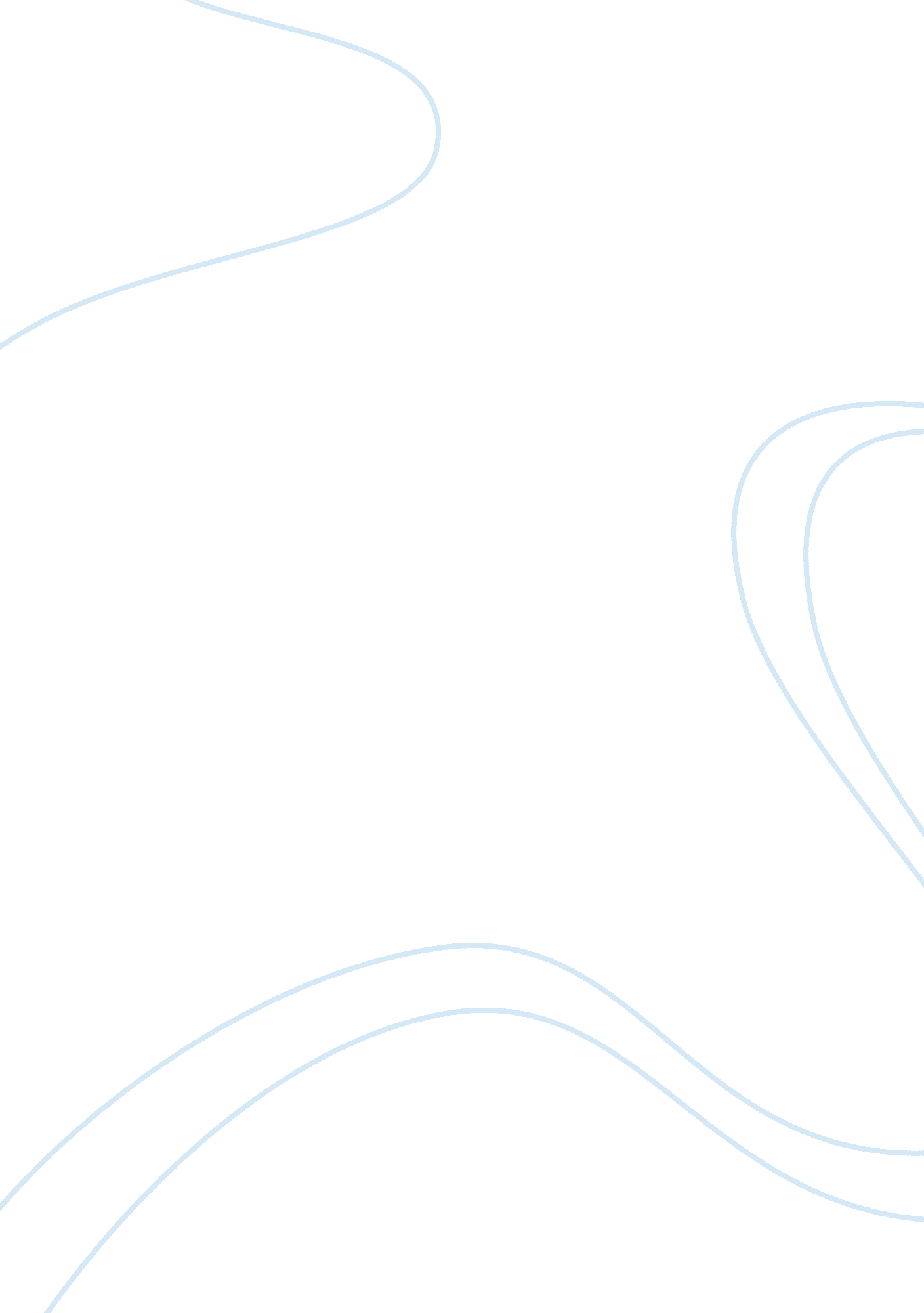 Victors and vanquished study guideBusiness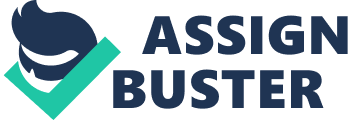 First Book Essay-Quiz Stuart B. Schwartz, ed. Victors and Vanquished, Spanish and Nahua Views of the Conquest of Mexico. After the massacre at Cholula, Cortez and the Spanish, whose coming had been foretold in omens, and their Indian allies entered the city of Tenochtitlan and were ceremoniously met my Moctezuma, whom after a week they imprisoned. After slaughtering celebrants at the religious festival of Huitzilopochtli in the Sacred Patio, the Spanish were forced out of the city by a general revolt which almost overwhelmed them. Regrouping and gathering Indian allies, Cortez and his allies laid siege to Tenochtitlan which eventually fell. Use contrasting Spanish and Nahuan views to explain the events above. (Tlaxcala, Cholula, Tenochtitlan, the Noche Triste, Quetzalcoatl, Moteczoma, Jeronimo de Aguilar, Gonzalo Guerrero, Caciques, Tabasco, Dona Marina [Malintzin] ). First Book Essay-Quiz Stuart B. Schwartz, ed. Victors and Vanquished, Spanish and Nahua Views of the Conquest of Mexico. After the massacre at Cholula, Cortez and the Spanish, whose coming had been foretold in omens, and their Indian allies entered the city of Tenochtitlan and were ceremoniously met my Moctezuma, whom after a week they imprisoned. After slaughtering celebrants at the religious festival of Huitzilopochtli in the Sacred Patio, the Spanish were forced out of the city by a general revolt which almost overwhelmed them. Regrouping and gathering Indian allies, Cortez and his allies laid siege to Tenochtitlan which eventually fell. Use contrasting Spanish and Nahuan views to explain the events above. (Tlaxcala, Cholula, Tenochtitlan, the Noche Triste, Quetzalcoatl, Moteczoma, Jeronimo de Aguilar, Gonzalo Guerrero, Caciques, Tabasco, Dona Marina [Malintzin] ). 